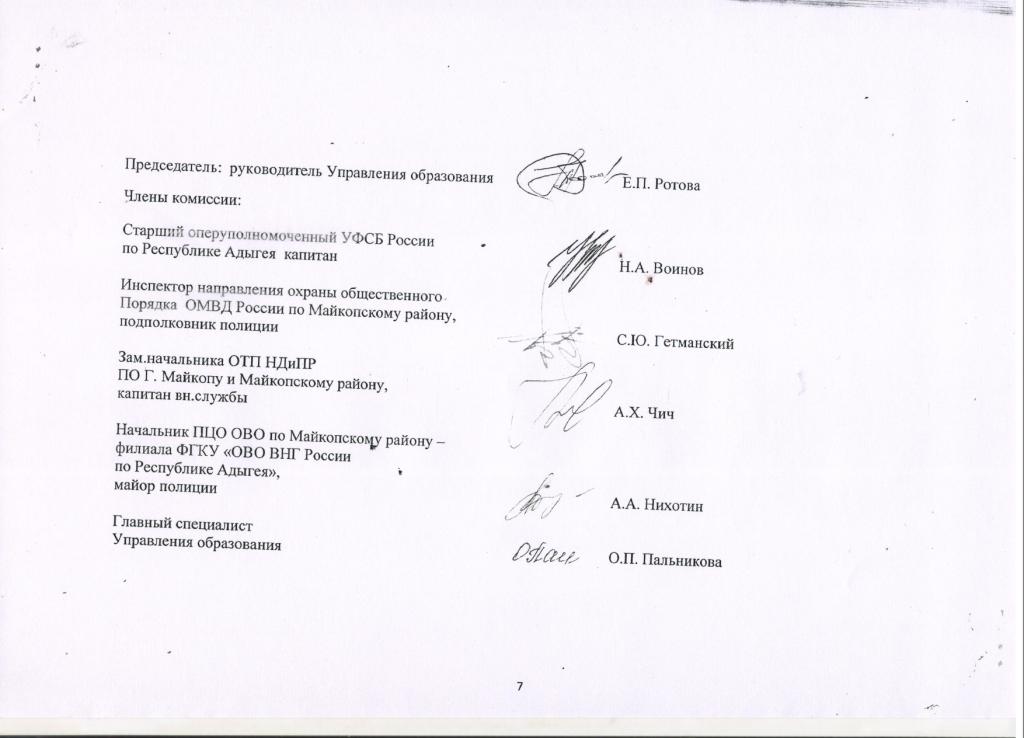 Раздел 1. Общие сведения об объекте, его наименование, характеристика помещенийи территории объектаРаздел 2. Организация и состояние работы но обеспечению антитеррористической защищенности объекта, меры по предупреждению чрезвычайных ситуаций Раздел 3. Организация делопроизводства (наличие на объекте документации)Раздел 4. Организация взаимодействия администрации объектаРаздел 5. Наличие технического оснащения и состояние антитеррористическойзащиты на объектеРаздел 6. Организация охраны объектаРаздел 7. Система охраны объектаРаздел 8. Организация внутриобъектового и пропускного режимовРаздел 9. Выводы и предложения комиссии:9.1 По результатам обследования филиалу Муниципального бюджетного дошкольного образовательного учреждения детский сад № 28 «Теремок»	Присвоена ___3____ категорияКомиссия полагает необходимым осуществить следующие мероприятия для обеспечения безопасности и антитеррористической защищённости объекта:1.Обеспечить дополнительные осветительные точки на территории учреждения 2. Обеспечить дополнительную дневную и ночную охрану территории учреждения по всему периметру3. Установить замки на входы и въезды на территории учреждения4. Установить дополнительные камеры видеонаблюдения по периметру территории образовательной организации5. Обеспечить ремонт ветхого ограждения.№ п/пНаименование показателяПоказатель1.1Наименование объекта, ведомственная принадлежность,Филиал Муниципального бюджетного дошкольного  общеобразовательного учреждения детский сад № 28 «Теремок» общеразвивающего вида с приоритетным осуществлением художественно-эстетического направления развития воспитанников1.2Руководитель:Морозова Е.Н.1.3Почтовый адрес, контактные телефоныСт.Абадзехская (х. Шевченко), ул. Полевая 1-б1.3.1Максимальная посещаемость30 детей, 15 сотрудников1.3.2Наличие построек, автостоянок, других сооружений на территории объектаОтдельно стоящие здания пищеблока,Прачечной и котельной1.3.3Наличие аварийных выходов, подъездных коммуникацийИмеются 6 входов в здание ДОУ: центральных -  2,  аварийных  - 4; 1 центральный  вход на территорию  и 1 въезд на территорию1.3.4Наличие путей эвакуации, центральных и запасных (аварийных) выходов, их состояние, время открытия, место нахождения ключей:имеются, свободны для прохода, все двери в исправном состоянии с доводчиками;открытие в 7.00, закрытие в 17.30; ключи на стене с левой стороны от центрального входа1.3.5Количество машиномест-1.3.6Освещенность объекта и его территории в ночное время сутокнедостаточное1.3.7.Наличие трансформаторных будок, электрощитовых, их состояниеэлектрощит находится на столбе у  здания котельной, кроме этого в каждом отдельно стоящем  здании (детский сад, пищеблок, прачечная  и котельная) имеются электрощитовые в исправном состоянии2.1Дата проведения последней проверки состояния антитеррористической защищенности объекта, когда, кем проводилась, выводы проверок и основные недостаткиДекабрь 2017 года Управлением образования 2.2Исполнение решений, указаний, распоряжений вышестоящих комиссий, приказов и указаний вышестоящих министерств и ведомств Республики Адыгея по вопросам антитеррористической защищенностиОбеспечение мер комплексной безопасности в учреждении3.1Паспорт безопасности объекта (утверждается руководителем учреждения, подписывается ответственным лицом учреждения за выполнение мероприятий по гражданской обороне и предупреждению ЧС, согласуется с территориальным подразделением МЧС)Имеется, но требует приведения в соответствие3.2Схема оповещения сотрудников, задействуемых в мероприятиях по предотвращению или устранениюимеетсяпоследствий внештатных ситуацийимеется3.3Функциональные обязанности должностного лица учреждения, ответственного за выполнение мероприятий по антитеррористической защите объекта (подписываются руководителем учреждения)имеется4.1С антитеррористической комиссией муниципального образованияИмеется полное  взаимодействие4.2С территориальными подразделениями правоохранительных органовИмеется полное взаимодействие5.1Оборудование подъездных путей декоративными железобетонными конструкциями и устройствами для пресечения прорыва и принудительной остановки автотранспорта, установка шлагбаума и т.п.Оборудование подъездных путей декоративными железобетонными конструкциями и устройствами для пресечения прорыва и принудительной остановки автотранспорта, установка шлагбаума и т.п.отсутствует5.2Укомплектованность табельным имуществом, средствами индивидуальной защиты, индивидуальными и коллективными средствами спасения, приборами радиационной, химической разведки, санитарно-хозяйственнымУкомплектованность табельным имуществом, средствами индивидуальной защиты, индивидуальными и коллективными средствами спасения, приборами радиационной, химической разведки, санитарно-хозяйственнымотсутствуетимуществом (средствами оказания первой медицинской помощи, резервом медикаментов, перевязочных материалов на случай ликвидации медико- санитарных последствий ЧС)Отсутствует, имеются аптечки первой медицинской помощи5.35.3Наличие и исправность охранно- пожарной сигнализации, исправность систем наружного и внутреннего противопожарного водоснабжения, укомплектованность пожарных кранов, наличие средств пожаротушенияИмеется АПС в исправном состояниипротивопожарное водоснабжение исправно (85 м от центрального входа).Имеются 2 пожарных крана с рукавами (на здании прачечной и пищеблока). Имеется 8 исправных огнетушителей5.45.4Организация взаимодействия с участковым инспектором полиции, сотрудниками территориальных отделов полиции, ОВД, ФСБ, МЧС обслуживающих объект (Ф.И.О., номера их служебных телефоновотделение полиции  по адресу: п. Тульский ул. Школьная ,32. Телефон дежурной части – 8(87777)5-12-63_.Участковый – Чамоков Рамазан Капланович 8 999 449 21 576.16.1Параметры охраняемой территории 5591 кв. метров Периметр всей территории составляет около 362,45__ метров 5591 кв. метров Периметр всей территории составляет около 362,45__ метров6.26.2Инженерные загражденияОграждение по периметру территории      ДОУ 
выполнено в виде _деревянного_ забора высотой до  __1,5____ метров и протяженностью __291_ метров, остальная территория огорожена сеткой-рабица частного сектора.Ограждение по периметру территории      ДОУ 
выполнено в виде _деревянного_ забора высотой до  __1,5____ метров и протяженностью __291_ метров, остальная территория огорожена сеткой-рабица частного сектора.6.36.3Оборудование огражденияНе имеет дополнительного оборудованияНе имеет дополнительного оборудования6.46.4Инженерно-технические средства охранной, пожарной и тревожной сигнализации, их характеристика ПАК «Стрелец-мониторинг»Тревожная сигнализация* с выводом на ПЦО ОВО ВНГ России по РА; система АПС, система Стрелец-мониторинг. Все технические средства безопасности находятся в исправном состоянии. Заключены договора на обслуживание данных систем.Тревожная сигнализация* с выводом на ПЦО ОВО ВНГ России по РА; система АПС, система Стрелец-мониторинг. Все технические средства безопасности находятся в исправном состоянии. Заключены договора на обслуживание данных систем.6.56.5Состояние распашных внутреннихотсутствуютотсутствуютметаллических решеток на окнахметаллических решеток на окнах6.6Средства оповещенияСредства оповещенияотсутствуют6.7Кнопки экстренного вызова полиции (организации, осуществляющей охрану объекта)Кнопки экстренного вызова полиции (организации, осуществляющей охрану объекта)отсутствуют6.8Телефон с автоматическим определением номера звонившего абонентаТелефон с автоматическим определением номера звонившего абонентаотсутствует6.9Переносные и стационарные металлодетекторыПереносные и стационарные металлодетекторыотсутствуют6.10Система видеонаблюдения (наружных и внутренних)Система видеонаблюдения (наружных и внутренних)отсутствуют7.1Организационная основа охраны (подразделение отдела вневедомственной охраны территориального отдела МВД России, ведомственная охрана, служба безопасности, частное охранное предприятие, и др.)Ведомственная охрана (дневные дежурные и ночные сторожа)7.2Количество сотрудников охраны, постов, режимов несения службы3 сотрудника, 1 пост, суточный8.1Наличие приказа (Положения) по организации внутриобъектового и пропускного режимовимеетсяимеется8.2Наличие контрольно-пропускных пунктов для прохода персонала, проездаотсутствуютотсутствуютавтомобильного транспорта, оборудование их техническими средствами контроля шлагбаум, вертушка, ручные газоанализаторы и металлообнаружители, средства принудительной остановки автотранспорта и др.отсутствуют8.3Организация дежурств руководящего и обслуживающего персонала объектаорганизовано8.4Проведение инструктажей о порядке действий при угрозе террористического акта, при обнаружении веществ, которые могут являться биологически или химически опаснымипроводятся8.5Контроль за помещениями объекта, сданными в аренду (фирмам, их наименование, частным лицам, профиль деятельности)Нет помещений сданных в аренду8.6Обеспечение контроля за производством ремонтных и других видов работ, проверки рабочих о наличии у них регистрации, информирование правоохранительных органовпроводится8.7Проведение проверок на предмет обнаружения бесхозных вещей и предметов на объекте или впроводятсянепосредственной близости от него8.8Обеспечение контроля за вносимым (ввозимым) на территорию объекта грузами и предметами ручной кладки, своевременным вывозом твердых бытовых отходовосуществляется8.9Ежедневное проведение проверок подвалов, чердаков, подсобных помещенийпроводится8.10Проведение проверок состояния решеток на окнах и периметральных ограждений, наличия и исправности средств пожаротушенияпроводится